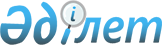 "Қазақстан Республикасы Президентінің 2007 жылғы 13 қаңтардағы N 273 Жарлығына өзгеріс енгізу туралы" Қазақстан Республикасының Президенті Жарлығының жобасы туралыҚазақстан Республикасы Үкіметінің 2009 жылғы 21 шілдедегі N 1105 Қаулысы      Қазақстан Республикасының Үкіметі ҚАУЛЫ ЕТЕДІ: 

      "Қазақстан Республикасы Президентінің 2007 жылғы 13 қаңтардағы N 273 Жарлығына өзгеріс енгізу туралы" Қазақстан Республикасының Президенті Жарлығының жобасы Қазақстан Республикасы Президентінің қарауына енгізілсін.       Қазақстан Республикасының 

      Премьер-Министрі                                     К. Мәсімов  Қазақстан Республикасы Президентінің Жарлығы  Қазақстан Республикасы Президентінің 2007 жылғы 13 қаңтардағы 

N 273 Жарлығына өзгеріс енгізу туралы       ҚАУЛЫ ЕТЕМІН: 

      1. "Қазақстан Республикасының мемлекеттік басқару жүйесін жаңғырту жөніндегі шаралар туралы" Қазақстан Республикасы Президентінің 2007 жылғы 13 қаңтардағы N 273 Жарлығына (Қазақстан Республикасының ПҮАЖ-ы, 2007 ж., N 1, 5-құжат; 2008 ж., N 2, 22-құжат) мынадай өзгеріс енгізілсін: 

      жоғарыда аталған Жарлыққа қосымша осы Жарлыққа қосымшаға сәйкес редакцияда жазылсын. 

      2. Осы Жарлық қол қойылған күнінен бастап қолданысқа енгізіледі.       Қазақстан Республикасының 

      Президенті                                          Н.Назарбаев Қазақстан Республикасы 

Президентінің    

2009 жылғы "__"_______ 

N ___ Жарлығына   

ҚОСЫМША       Қазақстан Республикасы 

Президентінің    

2007 жылғы 13 қаңтардағы 

N 273 Жарлығына   

қосымша        Әкімшілік реформа жүргізу жөніндегі 

ведомствоаралық комиссия Мәсімов                  - Қазақстан Республикасының 

Кәрім Қажымқанұлы          Премьер-Министрі, төраға Шөкеев                   - Қазақстан Республикасы Премьер- 

Өмірзақ Естайұлы           Министрінің бірінші орынбасары, төрағаның 

                           орынбасары Ахметов                  - Қазақстан Республикасы Премьер-Министрінің 

Серік Нығметұлы            орынбасары, төрағаның орынбасары Орынбаев                 - Қазақстан Республикасы Премьер-Министрінің 

Ербол Тұрмаханұлы          орынбасары, төрағаның орынбасары Шәженова                 - Қазақстан Республикасы Экономика және 

Дина Мэлсқызы              бюджеттік жоспарлау министрлігінің жауапты 

                           хатшысы, хатшы Комиссия мүшелері: Донақов                  - Қазақстан Республикасы Президенті 

Талғат Советбекұлы         Әкімшілігі Басшысының орынбасары 

                           (келісім бойынша) Бишімбаев                - Қазақстан Республикасы Президентінің 

Қуандық Уәлиханұлы         көмекшісі (келісім бойынша) Әбдірахымов              - Қазақстан Республикасының Премьер-Министрі 

Ғабидолла Рахметоллаұлы    Кеңсесінің Басшысы Өксікбаев                - Республикалық бюджеттің атқарылуын бақылау 

Омархан Нұртайұлы          жөніндегі есеп комитетінің төрағасы 

                           (келісім бойынша) Орсариев                 - Қазақстан Республикасының Мемлекеттік 

Арын Амангелдіұлы          қызмет істері агенттігі төрағасының 

                           міндетін атқарушы (келісім бойынша) Әбдіқалықова             - Қазақстан Республикасының Еңбек және 

Гүлшара Наушақызы          халықты әлеуметтік қорғау министрі Досқалиев                - Қазақстан Республикасының Денсаулық сақтау 

Жақсылық Ақмырзаұлы        министрі Жәмішев                  - Қазақстан Республикасының Қаржы министрі 

Болат Бидахметұлы Исекешев                 - Қазақстан Республикасының Индустрия және 

Әсет Өрентайұлы            сауда министрі Күрішбаев                - Қазақстан Республикасының Ауыл шаруашылығы 

Ақылбек Қажығұлұлы         министрі Мыңбаев                  - Қазақстан Республикасының Энергетика және 

Сауат Мұхаметбайұлы        минералдық ресурстар министрі Сұлтанов                 - Қазақстан Республикасының Экономика және 

Бақыт Тұрлыханұлы          бюджеттік жоспарлау министрі Түймебаев                - Қазақстан Республикасының Білім және ғылым 

Жансейіт Қансейітұлы       министрі Түсіпбеков               - Қазақстан Республикасының Әділет министрі 

Рашид Төлеутайұлы Есекеев                  - Қазақстан Республикасының Ақпараттандыру 

Қуанышбек Бақытбекұлы      және байланыс агенттігінің төрағасы Тасмағамбетов            - Астана қаласының әкімі 

Иманғали Нұрғалиұлы 
					© 2012. Қазақстан Республикасы Әділет министрлігінің «Қазақстан Республикасының Заңнама және құқықтық ақпарат институты» ШЖҚ РМК
				